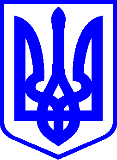 КИЇВСЬКА МІСЬКА РАДАІІІ СЕСІЯ ІХ СКЛИКАННЯРІШЕННЯ__________№___________								ПРОЄКТПро зміну типу та найменування Українського гуманітарного ліцею Київського національного університету імені Тараса ШевченкаВідповідно до статті 90 Цивільного кодексу України, пунктів 30, 31 частини першої статті 26 Закону України «Про місцеве самоврядування в Україні», законів України «Про освіту», «Про повну загальну середню освіту», постанови Кабінету Міністрів України від 22 травня 2019 року № 438 «Про затвердження Положення про науковий ліцей», рішень Київської міської ради від 02 грудня 2010 року № 284/5096 «Про питання комунальної власності територіальної громади міста Києва», від 15 березня 2012 року № 209/7546 «Про делегування повноважень виконавчому органу Київської міської ради (Київській міській державній адміністрації) та районним в місті Києві державним адміністраціям у сфері освіти», з метою забезпечення права дітей на здобуття базової та профільної середньої освіти наукового профілю, залучення та підготовки учнівської молоді до наукової, науково-технічної і науково-гуманітарної діяльності, Київська міська радаВИРІШИЛА:Змінити тип та найменування Українського гуманітарного ліцею Київського національного університету імені Тараса Шевченка (ідентифікаційний код 22881403) на Науковий Український гуманітарний ліцей Печерського району м. Києва.Науковому Українському гуманітарному ліцею Печерського району м. Києва забезпечити здобуття базової та профільної середньої освіти наукового профілю.Віднести Науковий Український гуманітарний ліцей Печерського району м. Києва до сфери управління Печерської районної в місті Києві державної адміністрації.Печерській районній в місті Києві державній адміністрації:4.1. Здійснити організаційно-правові заходи щодо виконання пунктів 1-2 цього рішення.4.2. Затвердити зміни до статуту Українського гуманітарного ліцею Київського національного університету імені Тараса Шевченка.5. Офіційно оприлюднити це рішення в установленому порядку.6. Це рішення набирає чинності з дня його офіційного оприлюднення.7. Контроль за виконанням цього рішення покласти на постійну комісію Київської міської ради з питань освіти і науки, молоді та спорту.Київський міський голова 		             			Віталій КЛИЧКОПОДАННЯ:Директор Департаменту освіти і наукиОлена ФІДАНЯННачальник управління персоналу та правового забезпеченняЛариса БІБАПОДАННЯ:Директор Департаменту освіти і наукиОлена ФІДАНЯННачальник управління персоналу та правового забезпеченняЛариса БІБАПОГОДЖЕНО:Заступник голови Валентин МОНДРИЇВСЬКИЙПостійна комісія Київської міської ради з питань освіти і науки, молоді та спортуГолова Вадим ВАСИЛЬЧУКПостійна комісія Київської міської ради з питань власності та регуляторної політикиГоловаМихайло ПРИСЯЖНЮК Начальник управління правового забезпечення діяльності Київської міської ради  Валентина ПОЛОЖИШНИК